                                            АДМИНИСТРАЦИЯ МУНИЦИПАЛЬНОГО ОБРАЗОВАНИЯ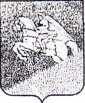 03.11.2016отКУЩЕВСКИИ РАЙОН ПОСТАНОВЛЕНИЕст-ца Кущёвская№1039Об упорядочении платы за присмотр и уход за детьми в группах кратковременного пребывания в муниципальных дошкольных образовательных организациях (учреждениях)В целях поддержки и развития муниципальных образовательныхучреждений, реализующих образовательные программы дошкольного
образования, в соответствии со статьей 17 Федерального закона от 06 октября
2003 года №	131-Ф3 «Об общих принципах организации местногосамоуправления в Российской Федерации», статьей 65 Федерального закона от29 декабря 2012 года № 273-ФЭ «Об образовании в Российской Федерации»постановляю:Установить ежемесячную плату, взимаемую с родителей (законных
представителей) (далее - родительская плата) за присмотр и уход за ребенком!в
группах кратковременного пребывания (от 3 до 4 часов без питания) в
муниципальных дошкольных образовательных организациях (учреждениях),
осуществляющих образовательную деятельность, в размере 105 (ста пяти)
рублей в месяц с 01 января 2017 года.Индексация ежемесячной родительской платы за присмотр и уход заребенком в группах кратковременного пребывания в муниципальныдошкольных образовательных организациях (учреждениях), осуществляющих
образовательную деятельность, производится один раз в год с 1 январятекущего года, в размере не более 15% от ранее установленного размера».Управлению образованием администрации муниципального
образования Кущевский район (Супрунова) обнародовать настоящейпостановление в специально установленных местах.Контроль за выполнением настоящего постановления возложить на
заместителя главы муниципального образования Кущевский районЕ.Н.Коротенко.Постановление вступает в силу со дня его официально^обнародования.Глава муниципального образования
Кущевский район— С.В.Ламонов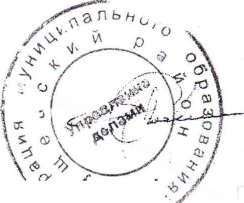 